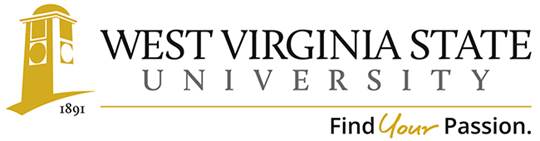 INTENT TO SUBMIT FOR A GRANT OPPORTUNITYAn Intent to Submit form should be completed as soon as the PI identifies a grant funding opportunity. The Office of Sponsored Programs (OSP) cannot assist a PI/PD until a signed “Intent to Submit” form is received. Upon receipt of the Intent to Submit form, OSP will email the form to all signing authorities as a courtesy to alert them that a grant application may be coming. It is the PIs responsibility to follow up and discuss the grant application with their supervisor.   The form (page 1) must be completed and emailed to the Office of Sponsored Programs at grants@wvstateu.edu. Please review the instructions on page 2 and contact the OSP at 304-204-4005 with any questions. Grant Opportunity Information:Principal Investigator/Project Director: PI Department & Supervisor Name:   Proposed Project Title:  Proposal Type:  New  ResubmissionWVSU would be the:  Prime Awardee   Sub Awardee Project Type: If you choose two or more types, indicate the percent dedicated for each project type below. (e.g. 60% Outreach – 40% Research)	 Research  	 Extension 	 Outreach 		 Instruction   		 Institutional Support Projected Project Period:   to Submission Deadline: Application Instructions / Forms URL: Funding Agency:  Total Project Costs		Direct Costs		Indirect Costs		   Cost-SharingIndirect Costs Allowed?    Yes       No   If yes, where will activities occur?  On Campus     Off CampusCritical Items & Resources Required:Is Institutional cost-sharing required? If yes, list source.   Yes:   No  Will release time be required? Yes  NoPlease indicate below the FTE committed to the project.	 Calendar  	 Academic 	  Summer 	Please indicate whether the grant proposes to hire new employees.   Yes       No   Will new major equipment be acquired (>$4,999):   Yes  NoWill additional space accommodations or other resources be needed?        No, existing space will be used           Yes:         Other resources required: Purpose/Goal of Project (max 200 words):  20. Acknowledgement of responsibilities: Please review the following statement and the WVSU OSP Pre-Award Roles and Responsibility Matrix beginning on the page below. By submitting this form the Principal Investigator (PI)/Project Director (PD) acknowledges and agrees that they have reviewed the WVSU OSP Pre-Award Roles and Responsibilities Matrix and that it is the responsibility of the Pi/PD to ensure their grant application is congruent with the Request for Proposal and grant application instructions.  The Office of Sponsored Programs will assist you to make sure the application is complete. INSTRUCTIONS FOR COMPLETING INTENT TO SUBMIT FORMPlease carefully review the instructions below when completing the Intent to Submit form. If you have any questions or need clarification about the information required for the form, please contact the Office of Sponsored Programs at grants@wvstateu.edu or by phone at 304-204-4005.Principal Investigator/Project Director: Enter the name of the Principal Investigator or Project Director (PI/PD). The PI/PD is the person with the primary responsibility of preparing the grant proposal and carrying out the scope of work if the grant proposal is awarded.PI Department & Supervisor Name: List the Department of the University in which the PI/PD works and the PI/PD’s supervisor.Proposed Project Title: Please enter the proposed project title.Proposal Type: Indicate whether the grant proposal/opportunity is a new proposal or a resubmission. A resubmission is a grant proposal that was previously submitted to the same sponsor and was unsuccessful in obtaining funding.Prime/Sub awardee: Indicate whether or not the grant proposal will be submitted as a prime award or subaward. A prime award is an award that comes directly from a funding agency, usually a governmental body or foundation. A subaward is an award that is received through another entity who is the prime awardee.Project Type: Select the university functions that the grant opportunity will support by checking the appropriate box(es). At times, grant opportunities may support more than one function. If your grant opportunity is intended to support more than one function, please select both functions and indicate the percentage of the grant that will be dedicated to each function. Double-check that the indicated percentages add to 100%.Projected Project Period: Use the drop down arrows to select the project beginning date and ending date. This information is often found in the application instructions. Submission Deadline: Please indicate when the grant proposal is required to be submitted. Remember that the complete grant application and signed internal approval form will need to be submitted to the Office of Sponsored Programs at least 7 full business days prior to the submission deadline to ensure that the internal approval process with Research Administration can be completed and the grant proposal is submitted 48 hours in advance of the deadline. Please note holidays and weekends are not considered business days. It is the PI’s responsibility to obtain the necessary non-Research Administration signatures on the Internal Approval form before submission to OSP. Application Instructions and Forms URL: Please link to the application instructions and forms. If the instructions and forms are not available on the web, please attach the application instructions and forms to the Intent to Submit form. Funding Agency: Indicate the entity to which the grant proposal will be submitted.
Project Costs:Under ‘Total Project Costs’ please enter the sum of the direct, indirect, and cost-sharing costs. Direct costs are those costs which will directly support the project, such as supplies, PI/PD personnel costs, travel, etc.Indirect costs are the cost associated with the administration of the award. Indirect costs are similar to overhead costs. These costs pay for utility costs, payment processing, administrative staff, etc. Please use WVSU’s most recent indirect cost rate agreement. For instructions on how to calculate the indirect costs, please see the OSP’s “Tips for Calculating Indirect Cost” under the “Office of Sponsored Programs” webpage found here.
Indirect Costs: Review the grant applications instructions to verify whether or not indirect costs are allowed. Grant Activities: Select where the proposed grant activities will take place. Any property owned or leased by the University is considered on-campus, even if it is not located on the Institute campus.Cost Sharing: Indicate whether the grant opportunity requires cost-sharing. Sometimes, grant application instructions will encourage cost-sharing but it is not required. If cost-sharing is only encouraged, please select no to this question. If cost-sharing is required, please list the source of the cost sharing if known. Release time: Release time is typically required for full time faculty who are committing 25% or more of their time to the sponsored projects. For example, if you already have externally sponsored project where your commitment is 15% and you are proposing 10% on this opportunity, release time is generally required.Commitment to Project: Please indicate the Full-time Equivalent (FTE) commitment for each relevant calendar type. WVSU requires at least at 10% commitment to a project from the PI/PD. Additionally, many funding agencies will only approve personnel costs for two summer months. Please double-check the grant application instructions and funding agency guidelines for effort commitment requirements and restrictions. Contact OSP if you have questions about calculating the FTE. New Employees: Please indicate whether or not the grant will fund new employee positions (either full-time or part-time) that will be hired if the grant is awarded.Major Equipment Acquisition: Please indicate whether or not equipment with an acquisition cost of $4,999 or more will be included in the grant proposal. Additional accommodation or other resources: Select whether or not additional accommodations (i.e. additional space/modification of existing space) will be needed for equipment purchases. Please also indicate any other resources that will be needed that will not be included in the grant proposal such as software or maintenance costs.Purpose/Goal of Project: Please summarize the goal/purpose of your proposed project.Acknowledgement of Responsibilities: Please review the statement on number 20 and the WVSU OSP Pre-Award Roles and Responsibilities Matrix starting on the page below. By submitting this form, the Principal Investigator (PI)/Project Director (PD) acknowledges and agrees that they have reviewed the WVSU OSP Pre-Award Roles and Responsibilities Matrix and that it is the responsibility of the PI/PD to ensure their grant application is congruent with the Request for Proposal and grant application instructions. The Office of Sponsored Programs will assist you to make sure the application is complete. Pre-Award & Post Award Roles & Responsibilities for Principal Investigators and Project Directors at  West Virginia State University RESPONSIBILITYRESPONSIBILITYRESPONSIBILITYRESPONSIBILITYRESPONSIBILITYContact the OSP of intention to apply  for external fundingContact the OSP of intention to apply  for external fundingContact the OSP of intention to apply  for external fundingContact the OSP of intention to apply  for external fundingContact the OSP of intention to apply  for external fundingCommunicate with Department Head, Dean, Supervisor, collaborators, Co-PIs, and other participants about details of projectCommunicate with Department Head, Dean, Supervisor, collaborators, Co-PIs, and other participants about details of projectDevelop scope of work/project narrativeDevelop scope of work/project narrativeDevelop budget and budget justificationDevelop budget and budget justificationRequest and document approval for cost sharingRequest and document approval for cost sharingProvide documentation for cost sharingPrepare the final version of the proposalPrepare the final version of the proposalPrepare the final version of the proposalPrepare the final version of the proposalPrepare the final version of the proposalPrepare the final version of the proposalPrepare the final version of the proposalAttend the Final Checkout Meeting with OSP 7 Business Days before the grant deadline, and submit the final summary                                                                budget, and any attachments that must be signed by the AOR, as well as the draft grant application and all other                                                                     attachments. Attend the Final Checkout Meeting with OSP 7 Business Days before the grant deadline, and submit the final summary                                                                budget, and any attachments that must be signed by the AOR, as well as the draft grant application and all other                                                                     attachments. Attend the Final Checkout Meeting with OSP 7 Business Days before the grant deadline, and submit the final summary                                                                budget, and any attachments that must be signed by the AOR, as well as the draft grant application and all other                                                                     attachments. Attend the Final Checkout Meeting with OSP 7 Business Days before the grant deadline, and submit the final summary                                                                budget, and any attachments that must be signed by the AOR, as well as the draft grant application and all other                                                                     attachments. Attend the Final Checkout Meeting with OSP 7 Business Days before the grant deadline, and submit the final summary                                                                budget, and any attachments that must be signed by the AOR, as well as the draft grant application and all other                                                                     attachments. Attend the Final Checkout Meeting with OSP 7 Business Days before the grant deadline, and submit the final summary                                                                budget, and any attachments that must be signed by the AOR, as well as the draft grant application and all other                                                                     attachments. Attend the Final Checkout Meeting with OSP 7 Business Days before the grant deadline, and submit the final summary                                                                budget, and any attachments that must be signed by the AOR, as well as the draft grant application and all other                                                                     attachments. Provide the complete and final grant files to OSP 4  full business days in advance of sponsor deadlineProvide the complete and final grant files to OSP 4  full business days in advance of sponsor deadlineComplete any electronic application documents, and/or upload final grant files into electronic submission platforms 4 full business days before the grant deadline Complete any electronic application documents, and/or upload final grant files into electronic submission platforms 4 full business days before the grant deadline Negotiate material transfer, confidentiality agreements and intellectual propertyNegotiate material transfer, confidentiality agreements and intellectual propertySeek and Obtain Internal Review Board (IRB) approval Seek and Obtain Internal Review Board (IRB) approval Prepare & submit protocols for research involving human subjects, animal use, and biosafety hazardsPrepare & submit protocols for research involving human subjects, animal use, and biosafety hazardsPrepare & submit protocols for research involving human subjects, animal use, and biosafety hazardsVerify investigators are submitting protocols to appropriate compliance committeeVerify investigators are submitting protocols to appropriate compliance committeeVerify investigators are submitting protocols to appropriate compliance committeeProvide documentation of certification and representations to sponsorsProvide documentation of certification and representations to sponsorsComplete Responsible Conduct of Research training Complete Responsible Conduct of Research training Agree to terms and conditions regarding performance clausesAgree to terms and conditions regarding performance clausesProvide documentation of certifications of approvals to sponsorsProvide documentation of certifications of approvals to sponsorsInitiate requests for subawardsInitiate requests for subawardsComplete time & effort reports including approving certification of other personnelVerify allow ability reasonableness, allocability and consistency of expendituresVerify allow ability reasonableness, allocability and consistency of expendituresInitiate and encumber personnel transactionsInitiate and encumber personnel transactionsCertify cost sharing & provide to Post-AwardCertify cost sharing & provide to Post-AwardReview expenditures in restricted budget categoriesReview expenditures in restricted budget categoriesInitiate request for re-budgeting & cost transfersInitiate request for re-budgeting & cost transfersWork with Office of Sponsored Programs to Request no-cost time extensions Work with Office of Sponsored Programs to Request no-cost time extensions Approve payment of sub-recipient invoicesApprove payment of sub-recipient invoicesConduct the sponsored project & provide overall oversight on all research activitiesConduct the sponsored project & provide overall oversight on all research activitiesPrepare & submit technical reports & provide other deliverables to the sponsor as requiredPrepare & submit technical reports & provide other deliverables to the sponsor as requiredProvide oversight on the implementation of University state, and federal policies and regulationsProvide oversight on the implementation of University state, and federal policies and regulationsReview programmatic changes to the projectReview programmatic changes to the projectReview programmatic changes to the projectProvide information for financial reportsProvide information for financial reportsDocument cost sharing funds as requiredDocument cost sharing funds as requiredRespond to close checklist & confirm award terminationRespond to close checklist & confirm award terminationPrepare & submit final technical report to sponsorPrepare & submit final technical report to sponsorPrepare & submit to Business and Finance final invoicesPrepare & submit to Business and Finance final invoices